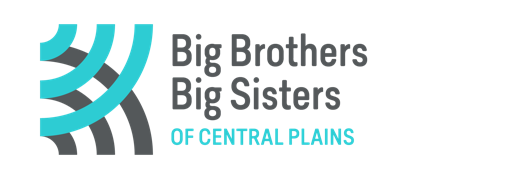 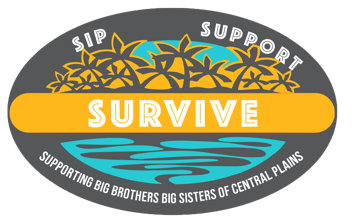 REGISTRATION FORM!HOW TO REGISTERYou must fill in the required team information below.  Each team must purchase a minimum of 4 tickets.  however, you can list names multiple times to make up four participants slots.The team fee is $100 ($25 per participant).  Payment can be provided with credit card by phone 204 857-4397 or via e-transfer to: dawn.froese@bigbrothersbigsisters.ca or drop off cash/cheque at the BBBS Office 15 Tupper St. S., Portage la Prairie (west purple door).SEND COMPLETED REGISTRATION FORM TO: dawn.froese@bigbrothersbigsisters.caTEAM NAME: __________________________________. Phone# __________________________TEAM PARTICIPANTS:1.Captain:__________________________________ EMAIL ________________________________2. ___________________________________________  EMAIL ________________________________3.____________________________________________ EMAIL ________________________________4. ___________________________________________ EMAIL ________________________________I would like to purchase a Bonus Ticket for my team($40 additional) Yes      NoHOW TO WATCH….with your drink (whatever that may be)Once registered, an email will be sent providing the link to join the closed Sip, Support and Survive Facebook Group & a link for zoom(if you don’t have facebook). Eliminations will be done live and posted on the FacebookGroup.  Eliminated names will be listed on the website.Registration and payment deadline: Sunday February 5, 2023 4:30 pmThe elimination draws will start Monday, February 6th until Friday February 17th;  Monday - Friday at 12:15 pmPlease do not hesitate to reach out with any questions: dawn.froese@bigbrothersbigsisters.caGaming License#LGCA 5602-RF-39680